Pressmeddelande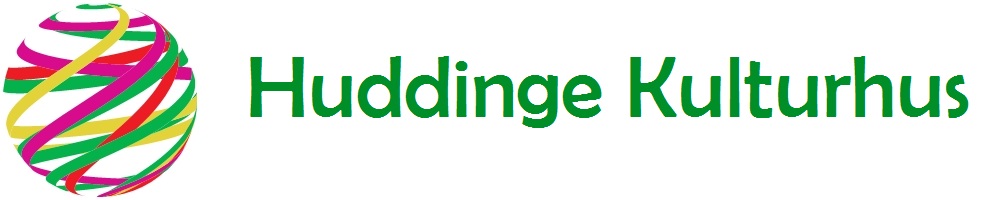 24.1.2018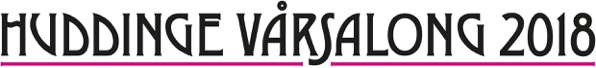 Stort intresse för Huddinge Vårsalong! När ansökningstiden gick ut 15 januari hade 105 ansökningar inkommit. De flesta med tre verk var. Spridningen i ålder är stor. Den yngste 18 år och den äldste 86 år. Dessutom kommer ansökningarna från alla delar av kommunen vilket är mycket glädjande.Vi är mycket glada över det stora intresset, säger Madeleine Engfeldt-Julin, ordförande för Konstgruppen i Huddinge kulturhus. Kvaliteten är hög överlag och det blir en utmaning för juryn att göra urvalet.Vilka verk som antagits kommer den 12 mars att meddelas dem som sökt samt  på vårsalongens hemsida www.huddingevarsalong.seBildtext:Konstnären och professorn Max Book samt konstnären Helene Billgren har just tagit emot  ” nådiga luntan”. Saknas gör juryns tredje person Anders Karlsmark, musiker och ordförande för Huddinge Kulturhus.Fakta om Huddinge VårsalongHuddinge Vårsalong äger rum 14 april - 4 maj 2018 i Huddinge Kulturhus hos Folkes, Sjödalstorget 1, Huddinge Centrum.  Bakom initiativet står Kulturhusets Konstgrupp där representanter för Huddinge Kulturhus, Huddinge konstnärsklubb HKK, Huddinge Konstnärsklubbs Vänner HKKV, Konstföreningen Bellis och Kulturföreningen Lyktan ingår. Huddinge kommun är medarrangör. Se www.huddingevarsalong.seFör mer information:Madeleine Engfeldt-Julin, Huddinge Konstnärsklubbs Vänner HKKV, tel 072 2220899Kathrine Hultman Eriksson, Kulturföreningen Lyktan, tel: 076 2362668Tuula Vesamäki, Konstföreningen Bellis, tel 070 7978151Anita Wernström Huddinge Konstnärsklubb, HKK tel 070 6528078Renée Fougstedt, Huddinge Kulturhus tel 070 6882776